Beschreibung / Description:Struktur: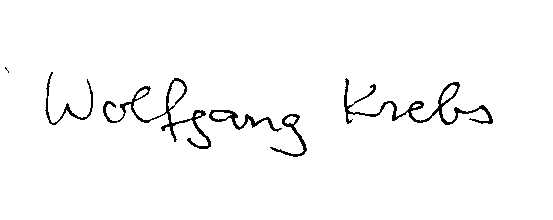 Dr. Wolfgang KrebsVeranstaltungMicrosoft Office für Sehbehinderte IDozentPD Dr. Wolfgang KrebsTyp / typeProseminar, 2 SWS, ECTS-CreditsZeitraum /periodSS 2013Einzelheiten /detailsfür Anfänger geeignet / suitable for beginnersgeeignet als Schlüsselqualifikation / key skillsEinzelunterricht nach Bedarf / Individual Leesons as neededUnterrichtssprache Deutsch und Englisch / Language german and englishInstitution: Zentralinstitut für Angewandte Ethik und Wissenschaftskommunikation (ZIEW)Ort: Raum 1.043, UNI-Bibliothek ErlangenTermine nach Vereinbarung / by appointment Anmeldung bis / registration: 1.5.2013 Dr. Wolfgang Krebs (wkrebs@wk-wkw.de), Tel. (mobil) 0170-2140100Zu den Schlüsselqualifikationen zählt die Beherrschung verbreiteter Office-Programme. So zahlreich die verfügbaren Informationen darüber sein mögen, und so vielfältig die Angebote der Einführung und der Trainings, so fehlt es mitunter doch an spezifisch für Blinde und Sehbehinderte ausgerichteten Kursen. Die Veranstaltung vermittelt einen Überblick zu den Funktionen (in I: des Basiswissens), legt dabei aber einen Schwerpunkt auf die speziellen Probleme von Sehbeeinträchtigten, und wie diese mithilfe geeigneter Funktionen und Tricks gelöst werden können.Key skills include the common office programs. The available informations are may be rich, and also the varied offers of introduction and training, but sometimes there is a lack specifically in courses for the blind and visually impaired.The course provides an overview of the functions (in I: the basic knowledge), but it discusses the specific problems of visually impaired, and how, using appropriate functions and tricks they can be solved.Modul 1MS Word: GrundfunktionenSchrift- und Absatzgestaltung mit Screenreader-Unterstützung – Grafiken einbetten, Alternativtexte als Ersatz für visuelle Aufnahme – Sonderzeichen einfügen – MetadatenModul 2MS Word: Formatvorlagen für SehbehinderteDie Dialogfenster Formatvorlagen – Schnellformatierung mit MS Word 2010 – Eigene Formate bei eingeschränktem Sehvermögen erstellenModul 3MS Word: Dokument-StrukturLogische Überschriften / JAWS F6 – Seitenlayout, Kopf- und Fußzeilen – Fuß- und Endnotenerstellung mit HilfssoftwareModul 4MS Word: Tabellen-ManagementWord-Tabellen und Screenreader-Nutzung – Layout und Format von Spalten, Reihen, Zellen – Tabellenstruktur bearbeiten - Daten konvertierenModul 5MS Word: SeriendruckTypen der Serienausgabe – Die Quelldatei (Tabelle in Word, Access, Excel) – Arbeiten mit Seriendruckfeldern – Kontrolle der Resultate bei visueller Einschränkung – AusgabeModul 6MS Word: Organisation von VerweisenHyperlinks extern und intern – Textmarken erstellen und verwalten – Querverweise ohne visuelle Kontrolle – Eigene KommentareModul 7Die integrierte LiteraturdatenbankDatenbankstruktur: XML - Eingabe und Verwaltung mithilfe des Screenreader – Quellen-Manager – Literatur-Formate - Zitat und Verzeichnis